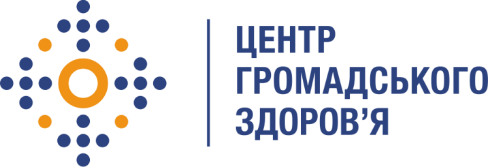 Державна установа 
«Центр громадського здоров’я Міністерства охорони здоров’я України» оголошує конкурс на відбір Консультантів з проведення навчального тренінгу з діагностики, лікування та впровадження ефективних інтервенцій спрямованих на зупинку або скорочення вживання алкоголю серед пацієнтів ЗПТ в рамках програми Глобального фонду прискорення прогресу у зменшенні тягаря туберкульозу та ВІЛ-інфекції в УкраїніНазва позиції: консультант з проведення навчального тренінгу з діагностики, лікування та впровадження ефективних інтервенцій спрямованих на зупинку або скорочення вживання алкоголю серед пацієнтів ЗПТ (2 особи)Рівень зайнятості: часткова.Період надання послуг:  листопад 2022Інформація щодо установи:Головним завданнями Державної установи «Центр громадського здоров’я Міністерства охорони здоров’я України» (далі – Центр є діяльність у сфері громадського здоров’я. Центр виконує лікувально-профілактичні, науково-практичні та організаційно-методичні функції у сфері охорони здоров’я з метою забезпечення якості лікування хворих на соціально небезпечні захворювання, зокрема ВІЛ/СНІД, туберкульоз, наркозалежність, вірусні гепатити тощо, попередження захворювань в контексті розбудови системи громадського здоров’я. Центр приймає участь в розробці регуляторної політики і взаємодіє з іншими міністерствами, науково-дослідними установами, міжнародними установами та громадськими організаціями, що працюють в сфері громадського здоров’я та протидії соціально небезпечним захворюванням.Завдання:Розробка змісту тренінгу та методології його проведення, із використанням національних та міжнародних даних. Участь у комунікації з учасниками тренінгу, їх запрошення до участі та загальна координація.Проведення та фасилітація тренінгу.Підготовка проміжних звітів за результатами проведеного заходу. Вимоги до професійної компетентності:Вища освіта (обов’язково, перевага буде надана аплікантам, що мають освіту в галузі  охорони здоров’я, громадського здоров’я, наркології/психіатрії, соціології, соціальної роботи, психології).Глибокі знання з питань залежностей від ПАР.Досвід підготовки тренінгових матеріалів.Знання національних та міжнародних стандартів/протоколів/настанов з питань діагностики, супроводу та лікування пацієнтів з психічними та поведінковими розладами внаслідок вживання ПАР.Досвід проведення тренінгів, семінарів.Дотримання термінів виконання завдань.Резюме мають бути надіслані електронною поштою на електронну адресу: vacancies@phc.org.ua. В темі листа, будь ласка, зазначте: «252-2022 Консультант з проведення навчального тренінгу з діагностики, лікування та впровадження ефективних інтервенцій спрямованих на зупинку або скорочення вживання алкоголю серед пацієнтів ЗПТ».Термін подання документів – до 28 вересня 2022 реєстрація документів 
завершується о 18:00.За результатами відбору резюме успішні кандидати будуть запрошені до участі у співбесіді. У зв’язку з великою кількістю заявок, ми будемо контактувати лише з кандидатами, запрошеними на співбесіду. Умови завдання та контракту можуть бути докладніше обговорені під час співбесіди.Державна установа «Центр громадського здоров’я Міністерства охорони здоров’я України» залишає за собою право повторно розмістити оголошення про вакансію, скасувати конкурс на заміщення вакансії, запропонувати посаду зі зміненими обов’язками чи з іншою тривалістю контракту.